l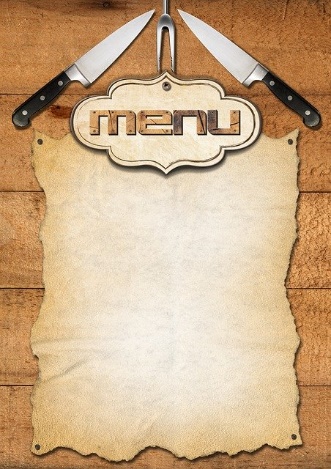 Vecka 11MåndagPannbiff med svampsås och kokt potatisGrönsaksbiff med svampsås och kokt potatisTisdag                                                              Pasta Alfredo       Pasta Pesto  Onsdag                                            Potatisbullar med kalkon krisp                                            Potatisbullar med kikätrs KrispTorsdag                       Het chilifärsgryta på sojafärs med paprika serveras med risFredag                                          Kebabpytt med kebabdressing  Kebabkryddad  vegpytt med röda linser och kebabdressing